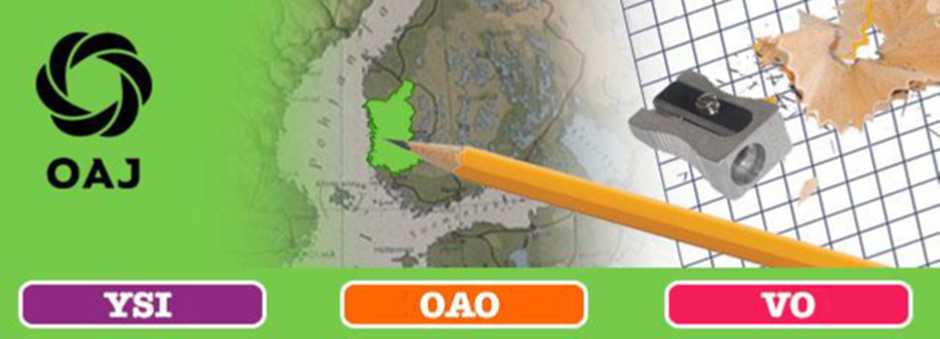 OAJ Satakunta/ TJS OAJ:n Satakunnan alueyhdistyksen järjestämäEläkeiltaTorstaina 24.11.2022 klo 18.00Ulvilassa Sataedun auditoriossa (Yhdystie)Kahvitarjoilu alkaen klo 17.00Asiantuntijana tilaisuudessa OAJ:n työmarkkinalakimies Kai KullaaTilaisuus on suunnattu henkilöille, jotka ovat seuraavan vuoden aikana jäämässä tai harkitsevat jäämistä eläkkeelle tai vuorotteluvapaalle, sekä kaikille muille asiasta kiinnostuneille.Sitovat ilmoittautumiset eläkeiltaan 11.11.2022 mennessä Tästä linkistä: https://docs.google.com/forms/d/1ghRT6cziQluEURKh1ExfImCcjyqlXoStMBjrw1hOvHU/editTERVETULOA			OAJ Satakunta